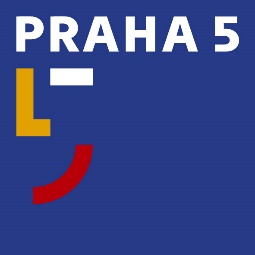 Úřad městské části Praha 5Oddělení PR a tiskovénáměstí 14. října 1381/4, 150 22 Praha 5t: 602 475 895e: stanislav.brunclik@praha5.czw: www.praha5.cz TISKOVÁ ZPRÁVA28. 7. 2021Po několika letech soudních sporů získala Praha 5 zpět budovu Základní školy Pod Žvahovem. Čeká ji komplexní rekonstrukceDlouhé tři roky trvaly soudní spory o výpověď z nájmu jedné z budov ZŠ Pod Žvahovem. Tu doposud užívalo Taneční centrum Praha. Městská část Praha 5 už převzala budovu do své správy a celý areál čeká plánovaná revitalizace.„Vyhráli jsme oba soudní spory a děkuji i Tanečnímu centru Praha za bezproblémové předání prostor. Právě začínají stavební práce na rekonstrukci dalšího patra školy a máme připravenou revitalizaci zbytku areálu tak, abychom měli připravenou plně organizovanou základní devítiletou školu,“ říká radní pro majetek a člen Výboru školského MČ Praha 5 Martin Damašek.„Škola má teď předpoklady, aby splňovala nejvyšší nároky na moderní školské zařízení pro místní děti. Škole se otevírá cesta k rozvoji bez překážek, což určitě ocení i rodiče žáků, kteří o budoucnost školy projevovali a projevují veliký zájem,“ doplňuje starostka MČ Praha 5 Renáta Zajíčková. Městská část Praha 5 vybuduje na uvolněných pozemcích mimo jiné školní jídelnu s kuchyní. Příští rok také plánuje demolici budov za objektem školy, kde vznikne venkovní sportoviště pro potřeby žáků. „Do budoucna uvažujeme i o vybudování jednoduché kryté sportovní haly,“ uzavírá radní Damašek.